VISIT OF SHOW ROOM/SHOP with products AlveusShow room/Shop: _____________ ______Železářství Abrham________________________________________________Location: 		__________________________Děčín________________________________________Address:	     Ústecká 1975/12 
405 02  Děčín V-Rozbělesy  _____________________________________________________________________LIST OF DISPLAYED PRODUCTS ALVEUS								       Sign:Attached: photos of show room/shop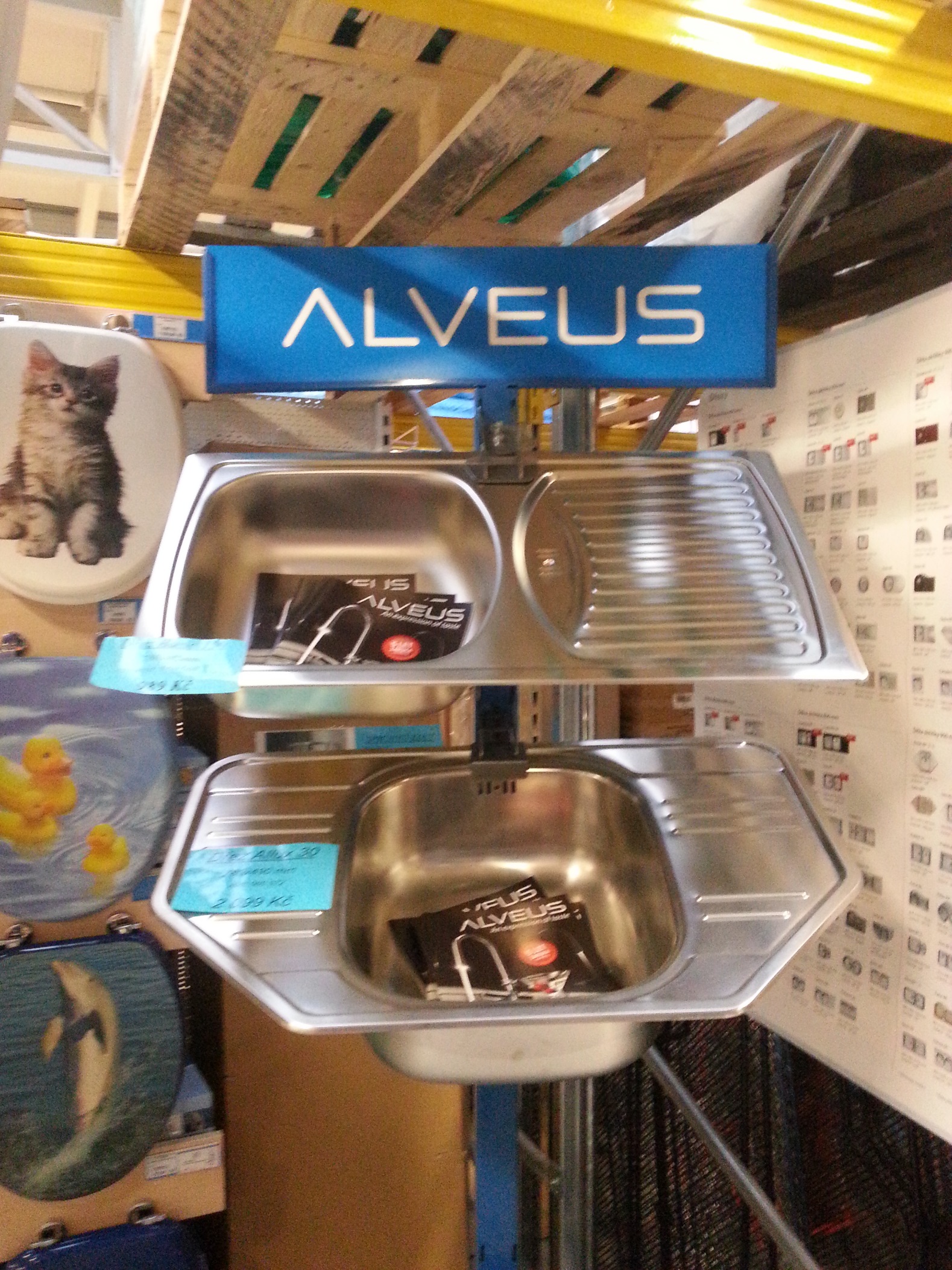 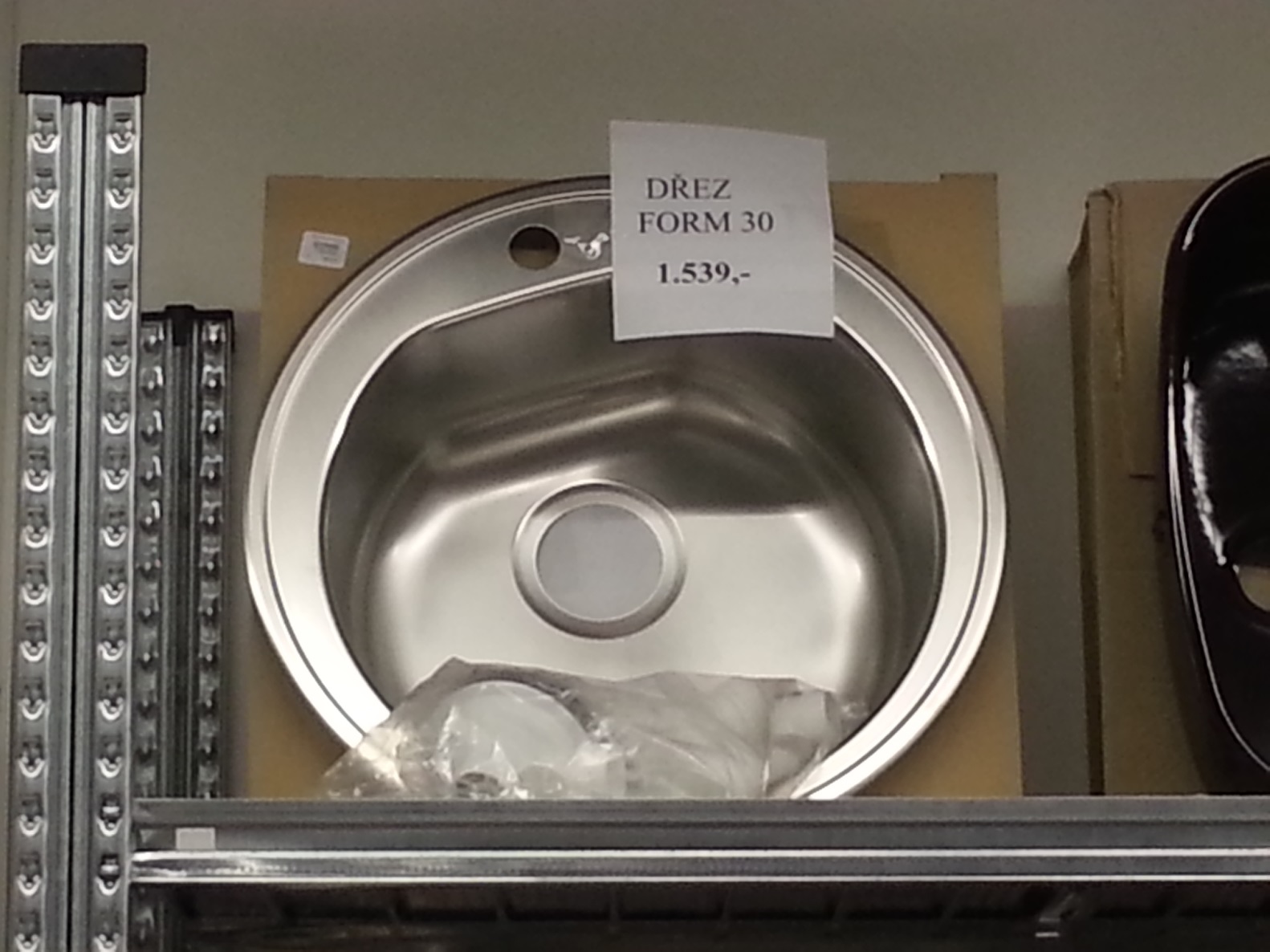 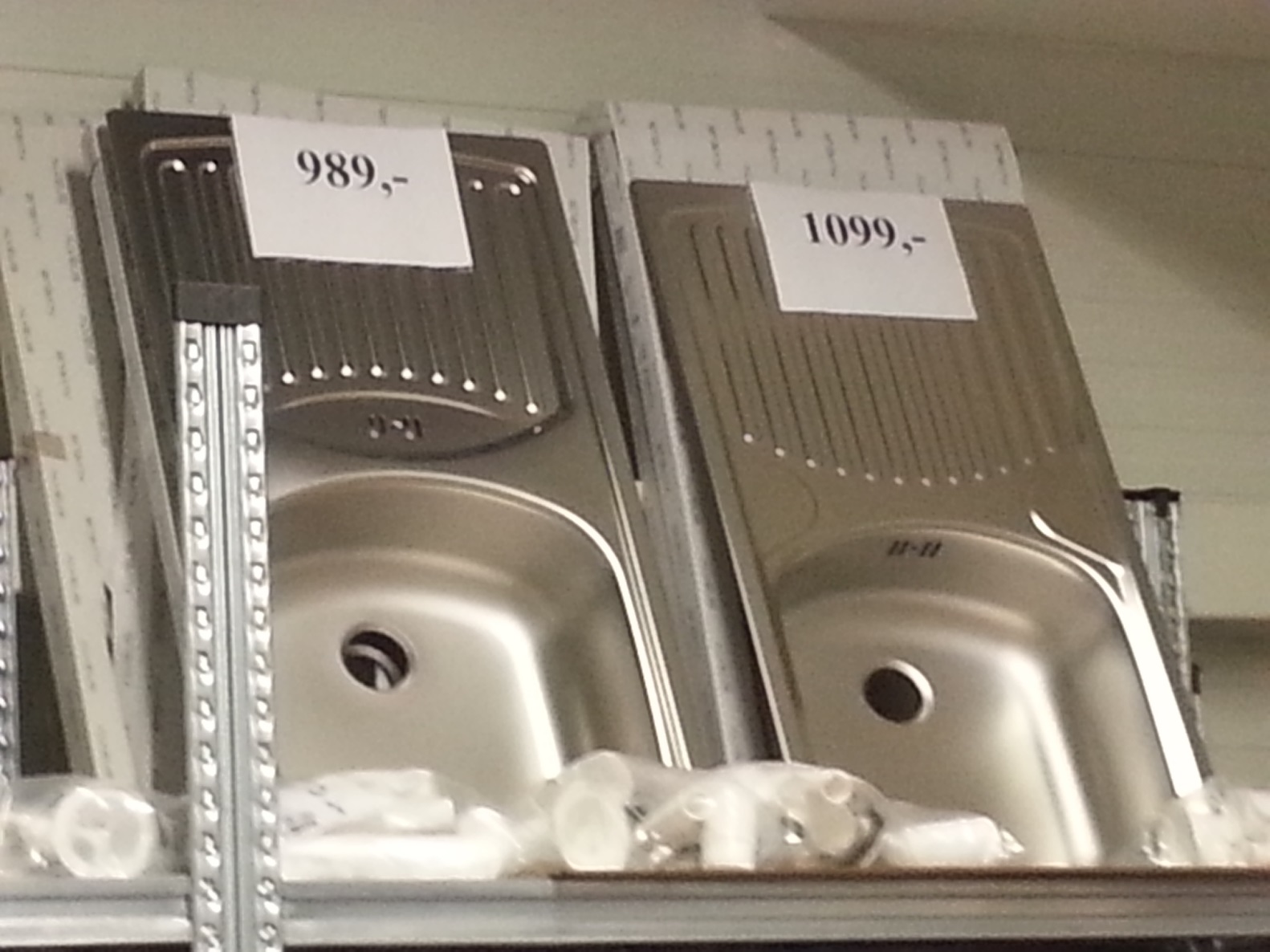 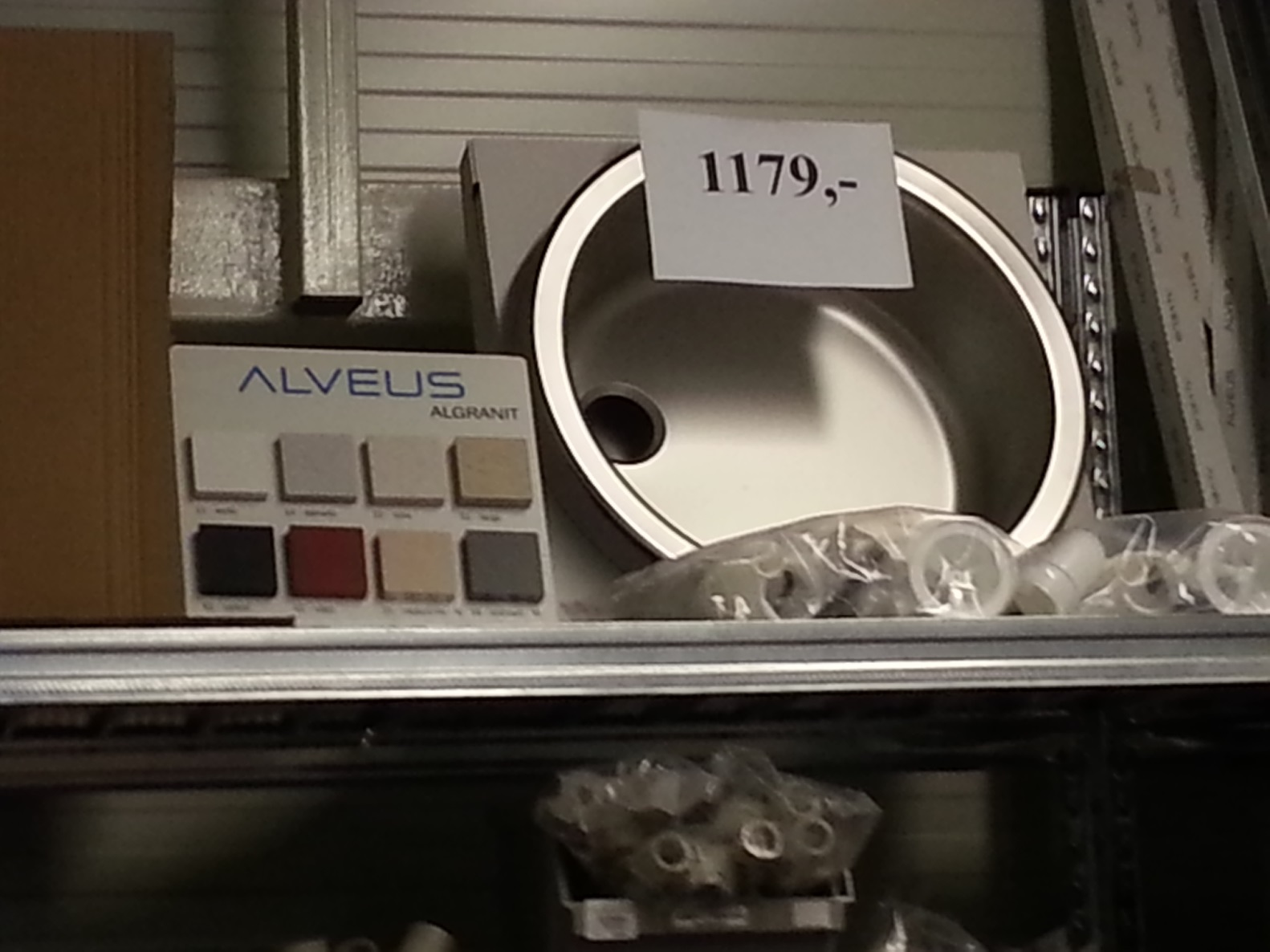 ProductState of product & notesBASIC 150SLOBASIC 150ALLUX 30SLOALLUX 30FORM 30SLOFORM 30BASIC 170SLOBASIC 170FORM 10SLOFORM 10STAND 1 pcSTAND 1 pcProductState of product & notes